TRAVAUX DE FACADE AU 6 ET 7 CHEMIN DU GRAND BOISPendant 5 à 6 mois, les façades des allées 6 et 7 vont être refaites. Merci de bien vouloir débarrasser vos balcons de tout ce qui pourrait gêner le bon déroulement des travaux (parabole, plantes, mobilier, climatisation…). Merci également de penser à enlever ce qu’il y a sur vos fenêtres.Une benne pour les encombrants est à votre disposition entre les 2 allées.Merci de votre  compréhension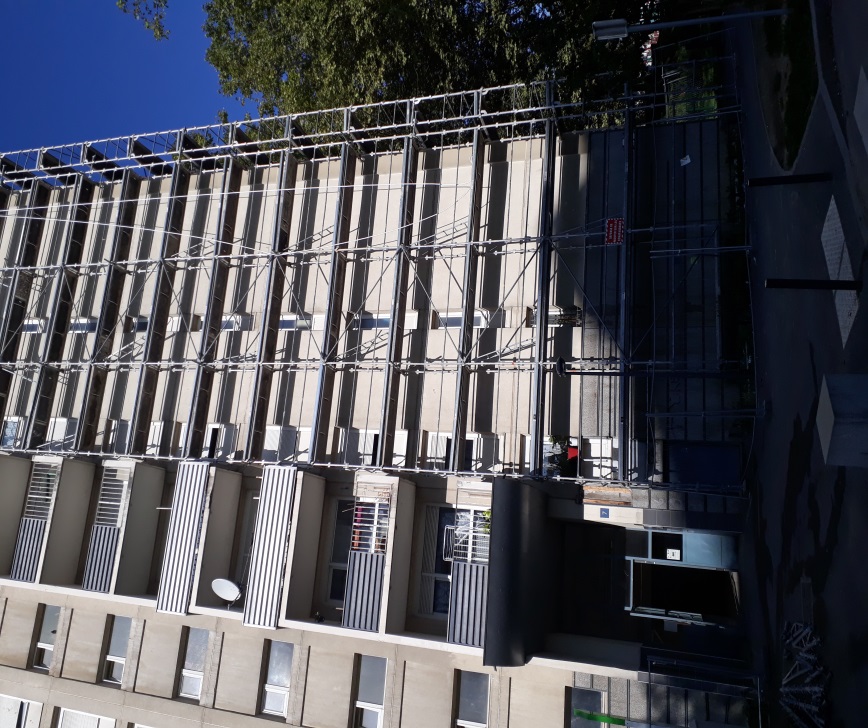 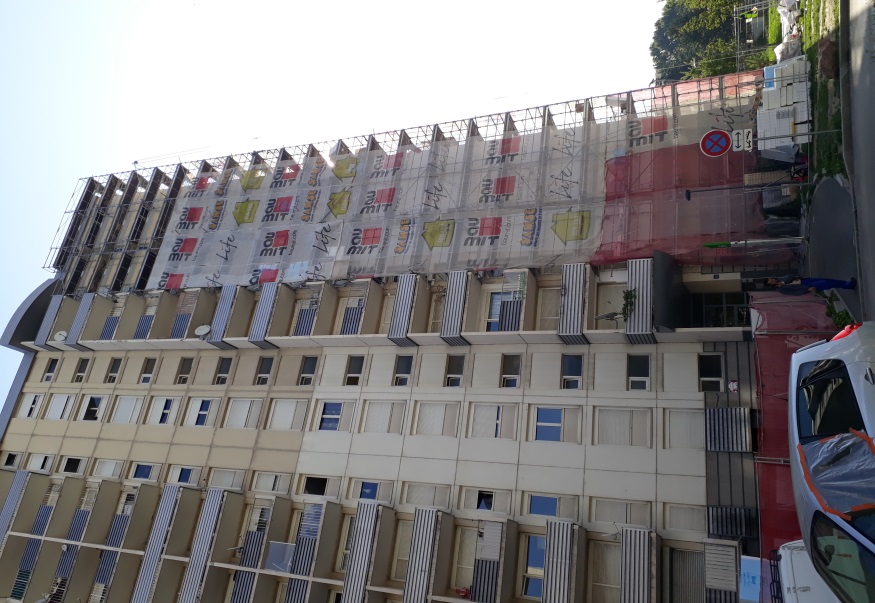 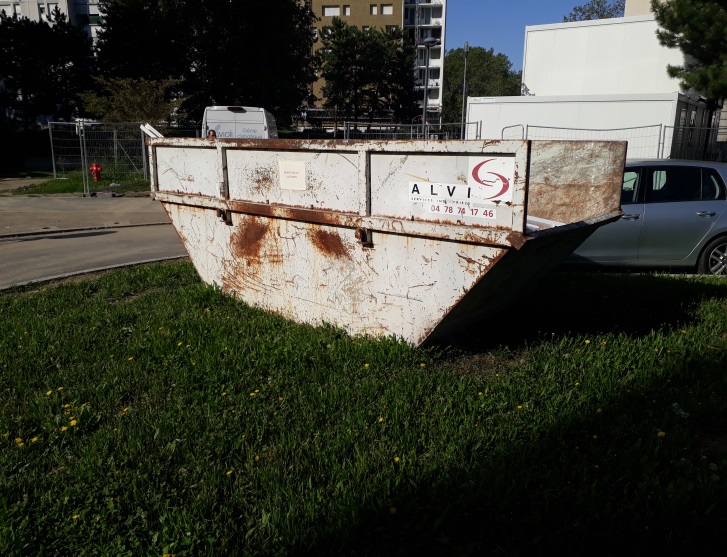 